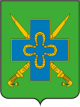 АДМИНИСТРАЦИЯ СТАРОМЫШАСТОВСКОГОСЕЛЬСКОГО ПОСЕЛЕНИЯ ДИНСКОГО РАЙОНАПОСТАНОВЛЕНИЕот 22.02.2024 года					                                №130станица СтаромышастовскаяО внесении изменений в постановление администрации Старомышастовского сельского поселения Динского района от 23.11.2021 № 228 «Об утверждении муниципальной программы реализации молодежной политики в Старомышастовском сельском поселении Динского района «Молодежь» на 2022-2024 годы»(в редакции от 16.02.2024 № 125)В соответствии с Федеральным законом от 06.10.2003 № 131-ФЗ «Об общих принципах организации местного самоуправления в Российской Федерации», на основании постановления администрации Старомышастовского сельского поселения Динского района от 01.09.2014 г. № 392 «Об утверждении Порядка принятия решения о разработке, формирования, реализации и оценки эффективности реализации муниципальных программ Старомышастовского сельского поселения Динского района», руководствуясь Уставом Старомышастовского сельского поселения  постановляю:Внести изменения в муниципальную программу реализации молодежной политики в Старомышастовском сельском поселении Динского района «Молодежь» на 2022-2024 годы (прилагается).Общему отделу (Велигоцкая) опубликовать и разместить настоящее постановление на официальном сайте Старомышастовского сельского поселения в сети Интернет.Контроль за исполнением настоящего постановления возложить на начальника финансового отдела администрации Старомышастовского сельского поселения (Е.В. Кашкарову).Постановление вступает в силу после его официального опубликования.Глава Старомышастовскогосельского поселения                                                                                 М.В. ЗахаровПАСПОРТМуниципальной программы реализации молодежной политики в Старомышастовском сельском поселении Динского района «Молодежь» на 2022 – 2024 годы1. Характеристика текущего состояния и прогноз  развития молодежной политики в Старомышастовском сельском  поселении Динского районаЭффективная государственная молодежная политика – это деятельность государства по созданию социально-экономических, правовых, организационных условий и гарантий для социального становления и развития молодых граждан, наиболее полной реализации творческого потенциала молодежи в интересах всего общества. Государственная молодежная политика представляет собой совокупность приоритетов и мер, направленных на создание условий и возможностей для успешной социализации и эффективной самореализации молодежи для развития ее потенциала в интересах общества и государства, следовательно, на социально-экономическое и культурное развитие нашей страны, обеспечение ее конкурентоспособности и укрепление национальной безопасности.Система мер государственной молодежной политики в Старомышастовском сельском поселении Динского района обусловлена следующими существенными факторами:особенностями целевой группы;задачами социально-экономического развития Старомышастовского сельского поселения Динского района.Во-первых, молодежь - целевая группа программы, довольно неоднородный объект управления. Молодежью считаются люди в возрасте от 14 до 35 лет, в указанную целевую группу входят такие разнообразные социогруппы, как молодые специалисты, школьники, неформальная молодежь, молодые предприниматели.Во-вторых, молодежь - специфическая целевая группа, одновременно сильная и слабая. Преимущество молодежи заключается в том, что она обладает наиболее высоким относительно других возрастных групп инновационным потенциалом. Действительно, люди данной возрастной категории уже получили многие знания и навыки, но еще не утратили привычку учиться, осваивать новые сферы деятельности. С другой стороны, и это слабая сторона молодежи, именно в этом возрасте жизненные ориентиры, в соответствии с которыми инновационный потенциал будет реализовываться, еще неустойчивы, они только формируются и корректируются. Поэтому для молодежи важна поддержка со стороны людей, обладающих жизненным опытом, что позволяет адаптировать интересы молодого человека к вероятным вызовам дальнейшей профессиональной жизни, сориентировать пока неявно выраженные жизненные приоритеты.Третья особенность молодежи связана с изменением жизненного уклада семьи и выстраиванием социально-экономических отношений в обществе. В условиях отсутствия устоявшихся моделей поведения произошла дифференциация, выделились прямо противоположные жизненные стратегии. У многих молодых людей сформировалась привычка к патернализму, проявление которой - социальный паразитизм, инфантильность. В результате молодые люди оказываются не готовы к самостоятельной предпринимательской деятельности, принятию решений, управлению своими расходами. С другой стороны, поведение значительного количества молодых людей отличается самостоятельностью, ответственностью. Эта группа проявляет заинтересованность в получении качественного образования, определяющего дальнейшее трудоустройство и карьеру.В Старомышастовском сельском поселении Динского района молодежь в возрасте от 14 до 35 лет составляет почти четверть населения станицы – 2986 человек. Это наиболее динамично развивающаяся категория населения и от ее позитивного настроя, социальной активности и духовного благополучия зависит успех проводимых преобразований, общее развитие Старомышастовского сельского поселения Динского района в целом.Очевидно, что молодежь быстрее приспосабливаются к новым условиям жизни. Молодежь обладает широким позитивным потенциалом: мобильностью, инициативностью, восприимчивостью к инновационным изменениям, новым технологиям, способностью противодействовать современным вызовам.В этой связи возникла реальная необходимость в применении качественно новых подходов к решению проблем молодежи и совершенствованию системы мер, направленных на создание условий и возможностей для успешной социализации и эффективной самореализации молодежи, для развития ее потенциала в интересах России.Именно поэтому молодежная политика в Старомышастовском сельском поселении Динского района должна быть нацелена на формирование у молодежи позитивной мотивации развития, активное включение молодежи в социальную практику.Стратегические цели молодежной политики в Старомышастовском сельском поселении Динского района определяются направленностью на социальное, культурное, нравственное и физическое развитие молодежи, ее благополучие и стремлением к использованию потенциала молодежи в интересах государства и общества. Выбор программно-целевого метода решения проблемы позволяет рассматривать саму молодежь в качестве целевой группы Программы. Таким образом, молодежь, выступая в качестве субъекта Подпрограммы, становится активным участником на всех этапах ее реализации.Во-первых, муниципальная программа «Молодежь» с 2016 года является единственной программой, обеспечивающей поддержку молодежи в возрасте от 14 до 35 лет на территории Старомышастовского сельского поселения Динского района. Во-вторых, программно-целевой метод управления позволяет оперативно и с максимальной степенью управляемости создать новые инструменты и технологии реализации приоритетов молодежной политики. Кроме того, Стратегией государственной молодежной политики в Российской Федерации задан проектный метод управления при реализации мероприятий.Применение программно-целевого метода в решении ключевой проблемы позволит:- обеспечить адресность, последовательность, преемственность и контроль инвестирования муниципальных средств в молодежную сферу;- решать актуальные проблемы молодежи при ее активном участии;- установить конкретные показатели, достигаемые на различных этапах реализации Программы, и осуществлять контроль их достижения.Программно-целевой метод решения поставленных задач позволит повысить эффективность реализации всех мероприятий программы на различных этапах ее реализации и сопоставить направляемые ресурсы с достигнутыми результатами.Использование программно-целевого метода направлено на создание условий для эффективного управления требуемыми Программой ресурсами, сочетание комплексного подхода и рационального расходования бюджетных средств.2. Цель, задачи и целевые показатели, сроки и этапы реализации подпрограммы муниципальной подпрограммы Главной целью Программы является создание благоприятных экономических, социальных, организационно-правовых условий для воспитания, обучения и развития молодых граждан.Для достижения основной цели Программы необходимо решение следующих задач: - гражданское и патриотическое воспитание, творческое, интеллектуальное и духовно-нравственное развитие молодежи;- профилактика безнадзорности в молодежной среде;- формирование здорового образа жизни;- содействие экономической самостоятельности молодых граждан, вовлечение молодежи в предпринимательскую деятельность;- организация трудового воспитания, профессионального самоопределения и занятости молодежи;- взаимодействие с молодежными общественными объединениями.Сроки реализации Программы – 2022-2024 годы.Целевые показатели реализации программы приведены в приложении №1.3. Перечень и краткое описание основных мероприятий муниципальной программыПеречень основных мероприятий, объемы и источники их финансирования Программы приведены в приложении № 2.4. Обоснование ресурсного обеспечения муниципальной программы Общий объем финансирования из средств местного бюджета (муниципального) составляет 430, 1 тыс. в том числе: 2022 год – 150,0 (пятьдесят тысяч) рублей; 2023 год – 200,0 (двести тысяч) рублей; 2024 год – 180,1 (восемьдесят тысяч сто рублей).В ходе реализации программы отдельные мероприятия, объемы и источники их финансирования могут корректироваться на основе анализа полученных результатов и с учетом реальных возможностей местного бюджета.Средства местного бюджета, направляемые на финансирование мероприятий программы, подлежат ежегодному уточнению при принятии нормативно-правого акта о местном бюджете на соответствующий финансовый год.5. Методика оценки эффективности реализации программы 5.1. Оценка эффективности реализации муниципальной программы проводится ежегодно. Результаты оценки эффективности реализации муниципальной программы представляются ее координатором в составе ежегодного доклада о ходе реализации муниципальной программы и оценке эффективности ее реализации.5.2. Оценка эффективности реализации муниципальной программы осуществляется в два этапа.5.2.1. На первом этапе осуществляется оценка эффективности реализации основных мероприятий, входящих в состав муниципальной программы, и включает:оценку степени реализации основных мероприятий и достижения ожидаемых непосредственных результатов их реализации;оценку степени соответствия запланированному уровню расходов;оценку эффективности использования финансовых средств;оценку степени достижения целей и решения задач основных мероприятий, входящих в муниципальную программу (далее - оценка степени реализации основного мероприятия);5.2.2. На втором этапе осуществляется оценка эффективности реализации муниципальной программы в целом, включая оценку степени достижения целей и решения задач муниципальной программы.5.3. Степень реализации мероприятий оценивается для каждого основного мероприятия, как доля мероприятий, выполненных в полном объеме по следующей формуле:СРм = Мв / М, где:                                           (1)СРм - степень реализации мероприятий;Мв- количество мероприятий, выполненных в полном объеме, из числа мероприятий, запланированных к реализации в отчетном году;М - общее количество мероприятий, запланированных к реализации в отчетном году.Мероприятие может считаться выполненным в полном объеме при до-стижении следующих результатов:мероприятие, результаты которого оцениваются на основании числовых (в абсолютных или относительных величинах) значений показателя непосредственного результата реализации мероприятия (далее - результат), считается выполненным в полном объеме, если фактически достигнутое его значение составляет не менее 95% от запланированного и не хуже, чем значение показателя результата, достигнутое в году, предшествующем отчетному, с учетом корректировки объемов финансирования по мероприятию;по иным мероприятиям результаты реализации могут оцениваться как достижение или не достижение качественного результата.5.4. Степень соответствия запланированному уровню расходов оценивается для каждого основного мероприятия как отношение фактически произведенных в отчетном году расходов на их реализацию к плановым значениям по следующей формуле:ССуз = Зф / Зп, где:                                       (2)ССуз - степень соответствия запланированному уровню расходов;Зф - фактические расходы на реализацию основного мероприятия в от-четном году;Зп- объемы финансовых средств, предусмотренные на реализацию соответствующего основного мероприятия на отчетный год в соответствии с действующей на момент проведения оценки эффективности реализации редакцией муниципальной программы.5.5. Эффективность использования финансовых средств рассчитывается для каждого основного мероприятия как отношение степени реализации мероприятий к степени соответствия запланированному уровню расходов по следующей формуле:Эис = СРм / ССуз, где:                                     (3)Эис - эффективность использования финансовых средств;СРм - степень реализации мероприятий (1);ССуз - степень соответствия запланированному уровню расходов (2).5.6. Для оценки степени достижения целей и решения задач (далее - сте-пень реализации) основного мероприятия определяется степень достижения плановых значений каждого целевого показателя, характеризующего цели и задачи основного мероприятия.5.6.1. Степень достижения планового значения целевого показателя рассчитывается последующим формуле:СДп/ппз= ЗПп/пф/ ЗПп/пп,                                   (4)СДп/ппз- степень достижения планового значения целевого показателя основного мероприятия;ЗПп/пф- значение целевого показателя основного мероприятия фактиче-ски достигнутое на конец отчетного периода;ЗПп/пп- плановое значение целевого показателя основного мероприятия.5.6.2. Степень реализации основного мероприятия рассчитывается по формуле:СРп/п = (СДп/ппз1 + СДп/ппз2 + …+ СДп/ппзn)/n, где:                  (5)СРп/п- степень реализации основного мероприятия;СДп/ппз- степень достижения планового значения целевого показателя основного мероприятия (4);n - количество целевых показателей основного мероприятия.При использовании данной формулы в случаях, если СДп/ппз>1, его значение принимается равным 1.5.7. Эффективность реализации основного мероприятия оценивается в зависимости от значений оценки степени реализации основного мероприятия и оценки эффективности использования финансовых средств по следующей формуле:ЭРп/п= СРп/п * Эис, где:                                    (6)ЭРп/п- эффективность реализации основного мероприятия;СРп/п- степень реализации основного мероприятия (5);Эис - эффективность использования финансовых средств (3).Эффективность реализации основного мероприятия признается высокой в случае, если значение ЭРп/п составляет не менее 0,90.Эффективность реализации основного мероприятия признается средней в случае, если значение ЭРп/п составляет не менее 0,80.Эффективность реализации основного я  удовлетворительной в случае, если значение ЭРп/п составляет не менее 0,70.В остальных случаях эффективность реализации основного мероприятия признается неудовлетворительной.5.8. Для оценки степени достижения целей и решения задач (далее - сте-пень реализации) муниципальной программы определяется степень достижения плановых значений каждого целевого показателя, характеризующего цели и задачи муниципальной программы.5.8.1. Степень достижения планового значения целевого показателя, характеризующего цели и задачи муниципальной программы, рассчитывается по следующим формулам:СДмппз = ЗПмпф / ЗПмпп,                                   (7)СДмппз - степень достижения планового значения целевого показателя, характеризующего цели и задачи муниципальной программы;ЗПмпф - значение целевого показателя, характеризующего цели и задачи муниципальной программы, фактически достигнутое на конец отчетного периода;ЗПмпп - плановое значение целевого показателя, характеризующего цели и задачи муниципальной программы.5.8.2. Степень реализации муниципальной программы рассчитывается по формуле:СРмп= (СДмппз1 + СДмппз2 + … + СДмппзm) / m, где:              (8)СРмп - степень реализации муниципальной программы;СДмппз - степень достижения планового значения целевого показателя, характеризующего цели и задачи муниципальной программы (7);m- количество целевых показателей, характеризующих цели и задачи муниципальной программы.При использовании данной формулы в случаях, если СДмппз>1, его значение принимается равным 1.5.9. Эффективность реализации муниципальной программы оценивается) по следующей формуле:ЭРмп= 0,5*СРмп + 0,5*(ЭРп/п1*k1 + ЭРп/п2*k2 + …+ЭРп/пj*kj) / j, где:ЭРмп - эффективность реализации муниципальной программы;СРмп - степень реализации муниципальной программы (8);ЭРп/п- эффективность реализации основного мероприятия (6);k1, k2, …,kj - коэффициенты значимости основного мероприятия для до-стижения целей муниципальной программы, определяемый в методике оценки эффективности реализации муниципальной программы ее координатором. По умолчанию коэффициент значимости определяется по формуле:kj = Фj / Ф, где:Фj - объем фактических расходов (кассового исполнения) на реализацию j-того основного мероприятия в отчетном году;Ф - объем фактических расходов (кассового исполнения) на реализацию муниципальной программы;j - количество основных мероприятий.Эффективность реализации муниципальной программы признается высокой в случае, если значение ЭРп/п составляет не менее 0,90.Эффективность реализации муниципальной программы признается средней в случае, если значение ЭРмп, составляет не менее 0,80.Эффективность реализации муниципальной программы признается удовлетворительной в случае, если значение ЭРмп составляет не менее 0,70.В остальных случаях эффективность реализации муниципальной программы признается неудовлетворительной.6. Механизм реализации муниципальной программы и контроль за ее выполнениемТекущее управление осуществляется координатором программы – общим отделом администрации Старомышастовского сельского поселения.Координатор программы:- принимает решение о внесении в установленном порядке изменений в программу и несет ответственность за достижение целевых показателей программы;- осуществляет мониторинг и анализ отчетов;- проводит оценку эффективности программы;- готовит годовой отчет о ходе реализации программы;- организует информационную и разъяснительную работу, направленную на освещение целей и задач программы;- размещает информацию о ходе реализации и достигнутых результатах программы на официальном сайте в сети «Интернет»;- осуществляет иные полномочия, установленные программой.Координатор программы ежеквартально, до 20-го числа (за исключением отчетного периода), предоставляет главе Старомышастовского сельского поселения Динского района отчетность об объемах и источниках финансирования программы в разрезе мероприятий. Координатор программы ежегодно, до 15 февраля года, следующего за отчетным годом, готовит доклад о ходе реализации муниципальной программы на бумажных и электронных носителях.Контроль за ходом выполнения программы осуществляет финансовый отдел администрации Старомышастовского сельского поселения Динского района.ПРИЛОЖЕНИЕ №1 к постановлению администрацииСтаромышастовского сельского поселения Динского районаот _______________ № ______Цели, задачи и целевые показатели муниципальной программы реализации молодежной политики в Старомышастовском сельском поселении Динского района «Молодежь»Начальник общего отдела администрации Старомышастовского сельского поселения                                                                                                                                         А. А. Велигоцкая                                                                                                                                                ПРИЛОЖЕНИЕ № 2                                                                                                                                  к постановлению администрации                                                                                                                                Старомышастовского сельского                                                                                                                          поселения Динского района                                                                                                                             от __________________ № ______Таблица 1. Перечень и описание программных мероприятий муниципальной программы реализации молодежной политики в Старомышастовском сельском поселении Динского района «Молодежь»Глава Старомышастовскогосельского поселения			                                                                                                                             М.В. ЗахаровПРИЛОЖЕНИЕк постановлению администрации Старомышастовского сельского поселения Динского районаот ________________№ _______Координатор муниципальной программыадминистрация Старомышастовского сельского поселенияКоординатор подпрограммы муниципальной программыне предусмотреноУчастники муниципальной программымолодежь Старомышастовского сельского поселения в возрасте от 14 до 35 лет Подпрограммы муниципальной программыне предусмотреноВедомственные целевые программыне предусмотреноЦели муниципальной программысоздание благоприятных экономических, социальных, организационно-правовых условий для воспитания, обучения и развития молодых граждан, возрождение волонтерского движения среди молодежиЗадачи муниципальной программыгражданское и патриотическое воспитание, творческое, интеллектуальное и духовно-нравственное развитие молодежи;профилактика безнадзорности в молодежной среде;формирование здорового образа жизни;содействие экономической самостоятельности молодых граждан, вовлечение молодежи в предпринимательскую деятельность;организация трудового воспитания, профессионального самоопределения и занятости молодежи; взаимодействие с молодежными общественными объединениями;возрождение волонтерского движения, обеспечение специальной атрибутикой (символикой).Перечень целевых показателей муниципальной программычисленность молодежи, участвующей в мероприятиях, направленных на гражданское и патриотическое воспитание;количество воспитанников подростково-молодежных клубов (центров, учреждений);численность молодежи, участвующей в культурно-досуговых мероприятиях и мероприятиях, направленных на формирование здорового образа жизни;численность подростков, молодежи, вовлеченных в организацию временной занятости;численность молодежи, вовлеченной в досуговую занятость;численность молодежи, вовлеченной в волонтерское движение.Этапы и сроки реализации муниципальной программы2022-2024 годыОбъемы бюджетных ассигнований муниципальной программыобщий объем финансирования из средств местного бюджета (муниципального) составляет 430, 1 тыс. в том числе:2022 год – 150,0 (пятьдесят тысяч) рублей;2023 год – 200,0 (двести тысяч) рублей;2024 год – 180,1 (сто восемьдесят тысяч сто) рублей;Контроль за выполнением муниципальной программыфинансовый отдел администрации Старомышастовского сельского поселения, Совет Старомышастовского сельского поселения Динского района№ п/пНаименование целевого показателяЕдиница измеренияЗначение показателейЗначение показателейЗначение показателей№ п/пНаименование целевого показателяЕдиница измерения2022202320241235671.Муниципальная программа реализации молодежной политики в Старомышастовском сельском поселении Динского района «Молодежь»Муниципальная программа реализации молодежной политики в Старомышастовском сельском поселении Динского района «Молодежь»Муниципальная программа реализации молодежной политики в Старомышастовском сельском поселении Динского района «Молодежь»Муниципальная программа реализации молодежной политики в Старомышастовском сельском поселении Динского района «Молодежь»Муниципальная программа реализации молодежной политики в Старомышастовском сельском поселении Динского района «Молодежь»1.Цель: создание благоприятных экономических, социальных, организационно-правовых условий для воспитания, обучения и развития молодых граждан, волонтерское движение.Цель: создание благоприятных экономических, социальных, организационно-правовых условий для воспитания, обучения и развития молодых граждан, волонтерское движение.Цель: создание благоприятных экономических, социальных, организационно-правовых условий для воспитания, обучения и развития молодых граждан, волонтерское движение.Цель: создание благоприятных экономических, социальных, организационно-правовых условий для воспитания, обучения и развития молодых граждан, волонтерское движение.Цель: создание благоприятных экономических, социальных, организационно-правовых условий для воспитания, обучения и развития молодых граждан, волонтерское движение.1.Задача: гражданское и патриотическое воспитание, творческое, интеллектуальное и духовно-нравственное развитие молодежи; профилактика безнадзорности в молодежной среде; формирование здорового образа жизни; содействие экономической самостоятельности молодых граждан, вовлечение молодежи в предпринимательскую деятельность; организация профессионального самоопределения и занятости молодежи; взаимодействие с молодежными общественными объединениями, возрождение волонтерского движения среди молодежи.Задача: гражданское и патриотическое воспитание, творческое, интеллектуальное и духовно-нравственное развитие молодежи; профилактика безнадзорности в молодежной среде; формирование здорового образа жизни; содействие экономической самостоятельности молодых граждан, вовлечение молодежи в предпринимательскую деятельность; организация профессионального самоопределения и занятости молодежи; взаимодействие с молодежными общественными объединениями, возрождение волонтерского движения среди молодежи.Задача: гражданское и патриотическое воспитание, творческое, интеллектуальное и духовно-нравственное развитие молодежи; профилактика безнадзорности в молодежной среде; формирование здорового образа жизни; содействие экономической самостоятельности молодых граждан, вовлечение молодежи в предпринимательскую деятельность; организация профессионального самоопределения и занятости молодежи; взаимодействие с молодежными общественными объединениями, возрождение волонтерского движения среди молодежи.Задача: гражданское и патриотическое воспитание, творческое, интеллектуальное и духовно-нравственное развитие молодежи; профилактика безнадзорности в молодежной среде; формирование здорового образа жизни; содействие экономической самостоятельности молодых граждан, вовлечение молодежи в предпринимательскую деятельность; организация профессионального самоопределения и занятости молодежи; взаимодействие с молодежными общественными объединениями, возрождение волонтерского движения среди молодежи.Задача: гражданское и патриотическое воспитание, творческое, интеллектуальное и духовно-нравственное развитие молодежи; профилактика безнадзорности в молодежной среде; формирование здорового образа жизни; содействие экономической самостоятельности молодых граждан, вовлечение молодежи в предпринимательскую деятельность; организация профессионального самоопределения и занятости молодежи; взаимодействие с молодежными общественными объединениями, возрождение волонтерского движения среди молодежи.1.1.Численность молодежи, участвующей в мероприятиях чел1869193226862.Основные мероприятия «Реализация молодежной политики» Основные мероприятия «Реализация молодежной политики» Основные мероприятия «Реализация молодежной политики» Основные мероприятия «Реализация молодежной политики» Основные мероприятия «Реализация молодежной политики» Цель: создание условий для воспитания и развития молодых гражданЦель: создание условий для воспитания и развития молодых гражданЦель: создание условий для воспитания и развития молодых гражданЦель: создание условий для воспитания и развития молодых гражданЦель: создание условий для воспитания и развития молодых гражданЗадача: развитие и реализация потенциала молодежиЗадача: развитие и реализация потенциала молодежиЗадача: развитие и реализация потенциала молодежиЗадача: развитие и реализация потенциала молодежиЗадача: развитие и реализация потенциала молодежи2.1.Численность молодёжи, участвующей в мероприятиях, направленных на гражданское и патриотическое воспитание, творческое, интеллектуальное и духовно-нравственное развитие молодежи, чел88381711322.2.Численность молодежи, участвующей в культурно-досуговых мероприятиях и мероприятиях, направленных на формирование здорового образа жизничел986111515542.3.численность молодежи, вовлеченной в волонтерское движение.чел-3545Наименование мероприятия     (с указанием пункта, подпункта)Источник финанси-рованияОписание мероприятияОбщий объем финансирования (тыс.руб.)2022год2023год2024год1.  Гражданское и патриотическое воспитаниеБюджет сельского поселения1.1. Проведение мероприятий с молодежью в области гражданского и патриотического воспитания; подготовка и проведение военно-спортивных игр и соревнований, слетов, уроков мужества, вечеров Памяти, молодежных акций, митингов; участие в краевых и зональных мероприятиях, конкурсах и смотрах.41,07,034,001.  Гражданское и патриотическое воспитаниеБюджет сельского поселения1.2. Материально-техническое оснащение мероприятий: приобретение цветов, венков, свечей, лампад, шаров, держателей для воздушных шаров, подарочный набор№1, подарочный набор №2, подарочный набор №3, грамот, рамок для грамот, дипломов.62,010,030,022,01.  Гражданское и патриотическое воспитаниеБюджет сельского поселения1.3. Организация празднования 9 мая – Дня Победы (проведение фейерверк – представления)100,0100,0002. Профилактика экстремистской деятельности, связанной с религиозными, политическими и национальными проявлениями в молодежной средеБюджет сельского поселения2.1. Проведение мероприятий, направленных на профилактику и противодействие экстремистской деятельности, связанной с религиозными, политическими и национальными проявлениями в молодежной среде.25,05,020,002. Профилактика экстремистской деятельности, связанной с религиозными, политическими и национальными проявлениями в молодежной средеБюджет сельского поселения2.2 Материально-техническое оснащение: Приобретение грамот, рамок для грамот, дипломов, флагов  Динского района, флагов Краснодарского края, флага России, подарочный набор№1, подарочный набор №2, подарочный набор №3, грамот, рамок для грамот, дипломов.126,210,050,066,24. Формирование здорового образа жизни, профилактика наркомании, безнадзорности и правонарушений в молодежной среде, волонтерское движениеБюджет сельского поселения3.1. Проведение мероприятий, направленных на формирование здорового образа жизни, профилактику наркомании, безнадзорности и правонарушений в молодежной среде. Приобретение специальной атрибутики (символики) для волонтеров. 64,08,026,030,04. Формирование здорового образа жизни, профилактика наркомании, безнадзорности и правонарушений в молодежной среде, волонтерское движениеБюджет сельского поселения3.2. Материально-техническое оснащение: приобретение баннеров социальной рекламы («Антинарко»), подарочный набор№1, подарочный набор №2, подарочный набор №3, грамот, рамок для грамот, дипломов.111,910,040,061,9530,1150,0200,0180,1